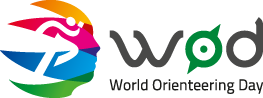 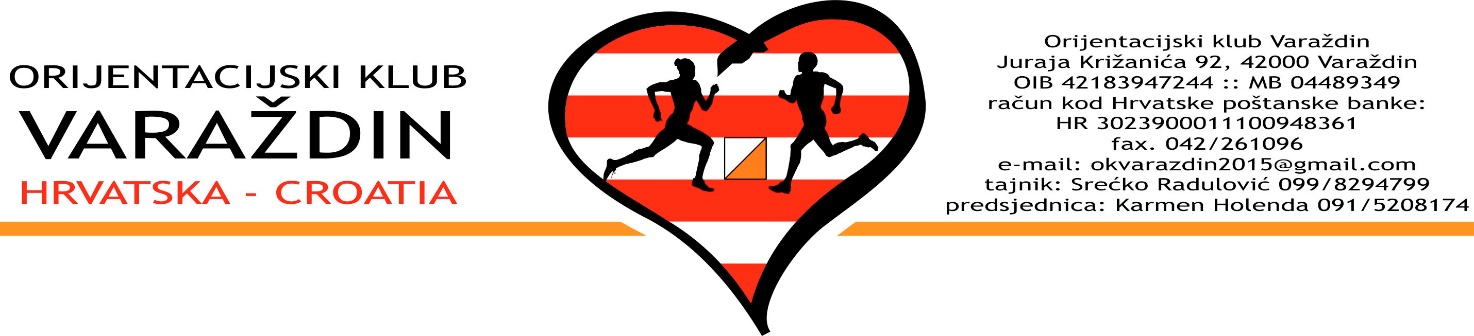 PRIJAVA ZA WOD 2107Škola: ___________________________________________Adresa:__________________________________________Kontakt osoba (ime i prezime): ____________________________________E-mail:_________________________________________________________Broj mobitela/telefona:____________________________________________Molimo ispunite tablicu podacima za sve sudionike vaše škole (učenici i djelatnici škole u pratnji). Broj sudionika nije ograničen pa možete u tablicu dodati redove prema potrebi.U Varaždinu, upisati datumIme i prezime odgovorne osobeRedni brojIme i prezimeDob Spol 1.2.3.4.5.6.